附件1益阳市现行医疗服务价格项目目录（2022）使用说明一、《益阳市现行医疗服务价格项目目录（2022）》不包括特需医疗服务、非医疗的经营性服务、仅用于医学科研目的的医疗服务、技术尚不成熟的新技术服务和预防保健机构提供的公共卫生服务。二、《益阳市现行医疗服务价格项目目录（2022）》所列医疗服务价格项目共计4496项，采用五级分类法。其中第一级分为综合医疗服务类、医技诊疗类、临床诊疗类、中医及民族医诊疗类，每类下可设第二至四级分类，第五级为医疗服务价格终极项目。其中临床诊疗类中“临床各系统诊疗”和“手术治疗”两类参照国际疾病分类(ICD-9-CM）的分类格式，按解剖部位从上至下，由近端到远端，由浅层到深层原则排序。项目分类的基本框架举例如下：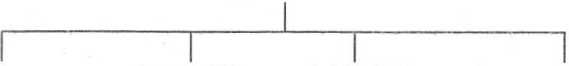 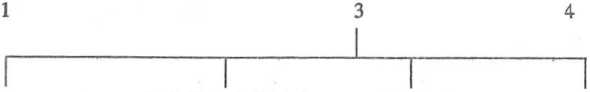 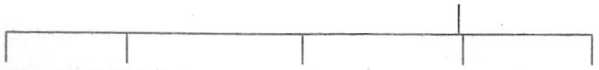 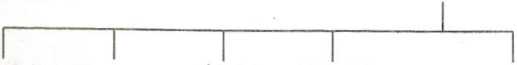                           330404001      表层角膜镜片镶嵌术                 （第五级：终极项目）330404002       近视性放射状角膜切开术                                                                                                                                                                                                   三、	《益阳市现行医疗服务价格项目目录（2022）》设财务分类、项目编码、项目名称、项目内涵（服务产出及价格构成）、除外内容、 计价单位、价格（政府最高指导价）、说明和加收项、扩展项等多个栏目。（一）项目编码   项目编码釆用顺序码，设为9位。从左至右第1位为一级分类码，第2位为二级分类码，第3—第4位为三级分类码，第5—第6位为四级分类码，第7—第9位为项目顺序码。部分类别项目因分类简单，无第三级、第四级分类，分类编码记为“00”。（二）项目名称   为中文标准名称，部分项目名称中在括号内列出西文名称或缩写。（三）项目内涵   用于项目的服务范围、内容、方式和手段。项目内涵使用“含”“参照执行”“不含”三个专用名词进行界定：1.含：用“含”表示在服务中应当提供的服务内容，这些服务内容不得单独分解收费。但在特殊情况下，由于患者病情需要等原因只提供其中部分服务内容，也按此项标准计价。2.参照执行：指同一项目下以不同方式提供或在不同场景应用时，只扩展价格项目适用范围、不额外加价的一类子项，子项的价格按主项目执行。3.不含：在“不含”后面所列的服务内容应另行单独计价。（四）服务产出：对医疗服务价格项目常规内容、功能、目的的具体描述，是固定项目边界、消耗、产出的主要依据，是项目计价收费的基础。（五）价格构成：指项目价格应涵盖的各类资源消耗，包括基本人力投入和物质资源消耗，用于确定计价单元的边界，不应作为临床技术标准理解，不是手术实际操作方式、路径、步骤、程序的强制性要求。（六）除外内容　指在本项目中需要另行收费的药物、特殊医用消耗材料等。（七）计价单位　指提供该项目服务时的基本计价方式。（八）说明　指本项目在定价时需要特殊说明的相关事宜。（九）加收项指同一项目下以不同方式提供或在不同场景应用时，确有必要制定差异化收费标准而细分的一类子项。（十）扩展项　指同一项目下以不同方式提供或在不同场景应用时，只扩展价格项目适用范围、不额外加价的一类子项，子项的价格按主项目执行。四、	需要说明的其他问题（一）在同一医疗服务价格项目中，由于增加技术难度、增加（或减少）诊疗范围或使用特殊仪器，在“说明”中已按一定的比例增加（或减少）费用。（二）在第一级至第四级分类中已经注明的公共性除外内容，在第五级诊疗项目中不再一一列出。